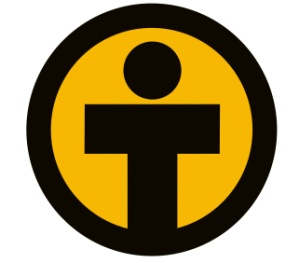 CWS- Lancaster serves the refugee and immigrant communities of Central Pennsylvania. Through hard work and a long-term commitment of support, people who once had no hope are discovering the means of transforming their lives. We work hand-in-hand with caring churches, organizations and individuals to provide help and homes to refugees, and work to build a hospitable community in the United States for uprooted people so that they can fashion a better future.Position:  Immigration Legal Services InternReports to:  Immigration Legal Services Program Coordinator Hours and Length:  20-40 hours/week for one or more semesters (summer internship also available)Basic Intern Responsibilities:  Conduct research on case law, memoranda, USCIS policies, court procedures, immigration consequences of crimes, etc.Prepare notes, summaries, briefs, and country conditions reports related to immigration casesAssist clients in corresponding with USCIS/DHS  through writing and telephone callsMeet with clients in-person to assist with cases and follow upRecord and respond to incoming calls and inquiriesSchedule appointments for immigration counselorsCreate and maintain client filesDocument all activity with clients and/or cases in the case notes, objectivelyQualifications:  Law Students preferred.  Pre-Law, Paralegal Studies, International Studies, or Social Work majors and others considered. Post-graduate students preferred. Undergraduate students considered.Patient, organized, and detail-oriented Excellent problem-solving skillsExcellent communication and writing skillsInterest in immigration lawAbility to work independently and be a self-starterCultural competency and strong desire to work in a cross-cultural environmentLanguage skills:  proficiency in Spanish is desiredApplying Instructions:  To apply, please complete an internship application and send it with your resume and a cover letter to rgarver@cwsglobal.org.  Please add the position title in the subject line of the email.  Applications will be accepted on a rolling basis.